Nowy zawór zwrotny 
z redundantnym uszczelnieniem
Klingenberg, sierpień 2020. Nowy zawór zwrotny firmy WIKA, model CV, przeznaczony jest do szerokiego zakresu zastosowań w przemyśle przetwórczym. Jego system uszczelnienia z tłokiem samocentrującym zapobiega cofaniu się mediów ciekłych i gazowych.Niezawodność nowego zaworu wynika głównie z redundantnego uszczelnienia, składającego się z pierścienia uszczelniającego typu O-ring i metalowego stożka. Jego szczelność przetestowana została zgodnie  z BS6755/ISO 5208 – klasa szczelności A. Solidna, wytrzymała konstrukcja modelu CV zapewnia wysoką powtarzalność i długą żywotność, nawet w trudnych aplikacjach. Części pod ciśnieniem odpowiadają współczynnikowi bezpieczeństwa 4:1.W przypadku nowego zaworu zwrotnego, firma WIKA oferuje specyficzny dla aplikacji zestaw do montażu z przyrządem pomiarowym. Takie podłącznie dostarczane jest jako gotowe do montażu i sprawdzone pod kątem szczelności.Liczba znaków: 868Słowo kluczowe: CVProducent:WIKA Alexander Wiegand SE & Co. KGAlexander-Wiegand-Straße 3063911 Klingenberg/GermanyTel. +49 9372 132-0Fax +49 9372 132-406vertrieb@wika.comwww.wika.deZdjęcie firmowe WIKA: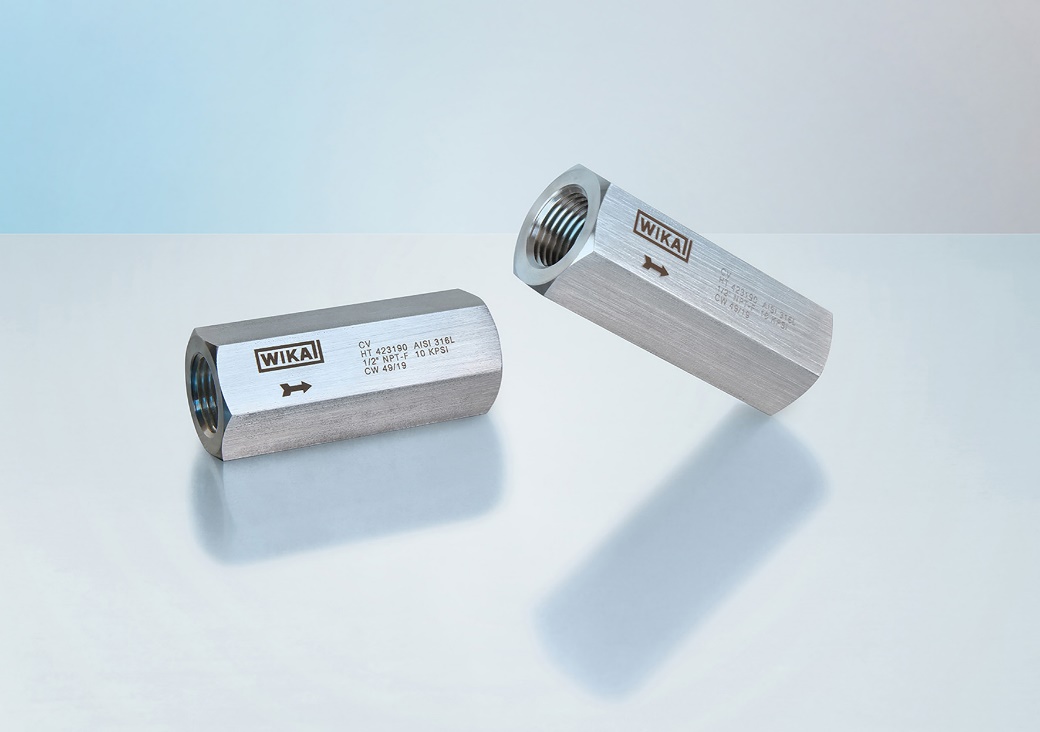 Model: CVEdycja przez:WIKA Polska spółka z ograniczoną odpowiedzialnością sp. k. ul. Łęgska 29/35 87-800 Włocławek Tel. (+48) 54 23 01 100 Fax (+48) 54 23 01 101 info@wikapolska.pl www.wikapolska.plReklama prasowa WIKA